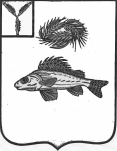 СОВЕТМУНИЦИПАЛЬНОГО ОБРАЗОВАНИЯ ГОРОД ЕРШОВЕРШОВСКОГО МУНИЦИПАЛЬНОГО РАЙОНАСАРАТОВСКОЙ ОБЛАСТИ(ПЯТОГО СОЗЫВА)РЕШЕНИЕот 31 октября 2023 года № 4-14  Об  утверждении проекта межевания      территорииВ соответствии со статьей 43 Градостроительного кодекса Российской Федерации, со статьей 11.2 Земельного кодекса Российской Федерации, Уставом муниципального образования город Ершов Ершовского муниципального района Саратовской области, Положением о публичных слушаниях, проводимых на территории муниципального образования город Ершов, утвержденным решением Совета муниципального образования город Ершов Ершовского муниципального района Саратовской области от 25 июля 2016 года № 39-244, Совет муниципального образования город Ершов РЕШИЛ:1. Утвердить проект межевания территории по ул. Суворова д. 8, в городе Ершове Саратовской области ограниченной границей кадастрового квартала  64:13:004612 согласно приложению.2.  Утвердить проект межевания территории по ул. Промышленная д. 1, в городе Ершове Саратовской области ограниченной границей кадастрового квартала  64:13:004202 согласно приложению.3. Настоящее решение вступает в силу со дня его опубликования и подлежит размещению на официальном сайте муниципального образования город Ершов в сети Интернет, размещенном на официальном сайте администрации Ершовского муниципального района.Глава муниципального образования                                                       А.А. ТиховОБЩЕСТВО С ОГРАНИЧЕННОЙ ОТВЕТСТВЕННОСТЬЮ«ГОРОДСКОЙ ЦЕНТР НЕДВИЖИМОСТИ»Проект межевания территорииограниченной границей кадастрового квартала 64:13:004202по ул. Промышленная, в районе д.1, в городе Ершове Саратовской областиОсновная частьЗаказчик: Дружинин Андрей БорисовичИсполнитель : ООО «Городской центр недвижимости» Директор  Агапкин А. А.г. Ершов. 2023 годСодержаниеОбщая частьПроект межевания территории, ограниченной границей кадастрового квартала 64:13:004202 в городе Ершов разработан в соответствии с действующими законодательными актами в области градостроительной и землеустроительной деятельности:Градостроительный Кодекс РФ от 29.12.2004 г. № 190-ФЗ;Земельный кодекс РФ от 25.10.2001 № 136-ФЗ;Жилищный кодекс РФ от 29.12.2004 № 188-ФЗ;Федеральный	закон	РФ	от	13.07.2015г.   №	218-ФЗ	«О	государственной регистрации недвижимости»;Закон Саратовской области от 9.10.2006 г. № 96-ЗСО «О регулировании градостроительной деятельности в Саратовской области (с изменениями)»;Правилами землепользования и застройки муниципального образования город Ершов Ершовского муниципального района Саратовской области, утвержденный решением Совета МО г. Ершов от 25.05.2017 №53-304;Местные нормативы градостроительного проектирования муниципального образования город Ершов Ершовского муниципального района Саратовской области;Региональные нормативы градостроительного проектирования Саратовской области, утвержденными постановлением Правительства Саратовской области от 25.12.2017 № 679-П;Свод правил   СП   42.13330.2016   «СНиП   2.07.01-89*.   Градостроительство.Планировка и застройка городских и сельских поселений»;-Постановление Правительства РФ «О порядке установления охранных зон электросетевого хозяйства и особых условий использования земельных участков, расположенных в границах такихзон» от 24.02.2009 № 160;Постановление Администрации Ершовского муниципального района Саратовской области № 384 от 03.05.2023 года «О подготовке градостроительной документации»;Материалы по обоснованию проекта межеванияПеречень и сведения о площади образуемых земельныхучастков,в том числе возможные способы их образования.Территория, рассматриваемая в настоящем проекте межевания, определена Постановлением Администрации Ершовского муниципального района Саратовской области № 384 от 03.05.2023 года «О подготовке градостроительной документации» относится к категории земель населенных пунктов и представляет собой элемент планировочной структуры, застроенный нежилыми зданиями промышленного назначениями, элементами транспортной структуры.Согласно приказу министерства культуры Саратовской области от 19.06.2001г. № 1- 10/177на территории межевания отсутствуют объекты культурного наследия. Проект межевания выполнен по заказу Дружинина А. Б.Подготовка проекта связана с необходимостью образования земельного участка под строительство склада по адресу: Саратовская область, г. Ершов, ул. Промышленная, в районе д.1В соответствии с кадастровым делением территории муниципального образования Ершов, рассматриваемая в настоящем проекте территория, расположена в пределах кадастрового квартала 64:13:004202, в территориальной зоне П1 (Производственная зона)Цель разработки проекта межеванияПроект межевания территории разрабатывается в целях образования земельного участка под строительство склада по адресу: Саратовская область, г. Ершов, по ул. Промышленная, в районе д.1В процессе подготовки проекта межевания территории определено местоположение границ, образуемого земельного участка осуществляется в соответствии с градостроительными регламентами и нормами отвода земельных участков для конкретных видов деятельности, установленными в соответствии с федеральными законами и техническими регламентами.На чертеже межевания территории показаны:красные линии (границы красных линий не утверждены Администрацией Ершовского муниципального района Саратовской области);границы вновь сформированных земельных участков;границы земельных участков, сведения о которых внесены в ЕГРН.Основная цель настоящего проекта – образование земельного участка под строительство склада по адресу: Саратовская область, г. Ершов, по ул. Промышленная, в районе д.1Планировочное обоснование местоположения границ земельного участкаТерритория, рассматриваемая в настоящем проекте межевания, определена Постановлением Администрации Ершовского муниципального района Саратовской области № 384 от 03.05.2023 года «О подготовке градостроительной документации»;Образованный, в проекте межевания, земельный участок расположен в пределах территориальной зоны П1 (Производственная зона).На территории ранее сформировано и поставлено на государственный кадастровый учет 85 земельных участков, 38 объектов капитального строительства.Проектом предлагается образовать 1 (один) земельный участок 64:13:004202:ЗУ1 площадью 9092 м. кв.;Земельный участок с условным номером 64:13:004202:ЗУ1, по адресу: Саратовская область, г.Ершов, ул. Промышленная, в районе д.1 предлагается образовать с разрешенным использованием: склады (6.9). Метод образования земельного участка – перераспределение земельного участка с кадастровым номером 64:13:004202:107 и земель, собственность на которые не разграничена.Доступ к земельному участку будет осуществляться через территорию общего пользования. Земельный участок расположен в территориальной зоне П1 (Производственная зона).Экспликация образуемых и существующих земельных участков.Таблица координат поворотных точек формируемого земельного участка.64:13:004202:ЗУ1,	9092 кв.м.ГРАФИЧЕСКАЯ ЧАСТЬ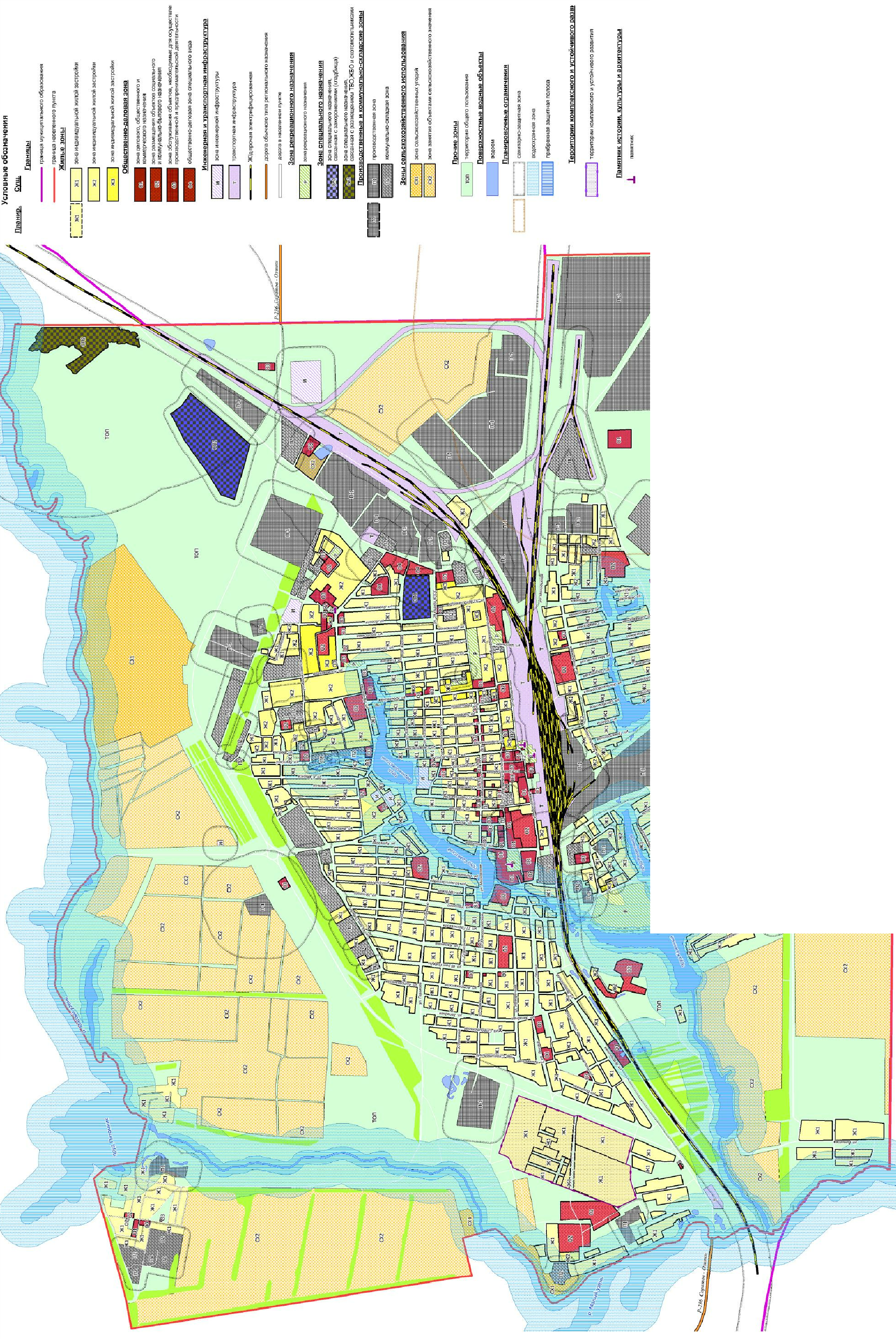 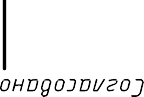 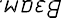 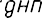 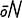 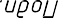 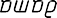 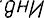 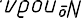 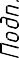 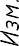 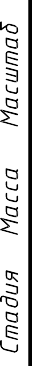 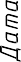 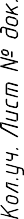 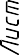 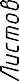 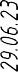 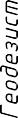 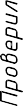 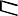 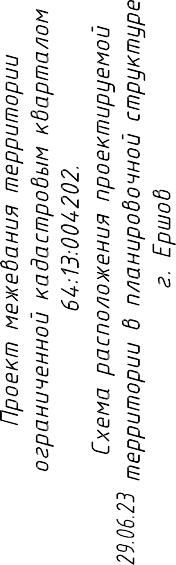 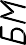 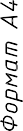 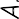 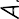 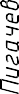 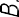 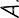 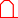 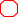 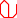 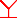 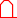 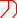 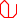 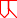 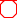 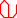 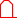 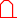 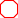 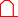 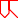 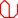 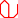 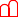 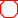 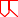 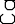 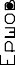 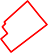 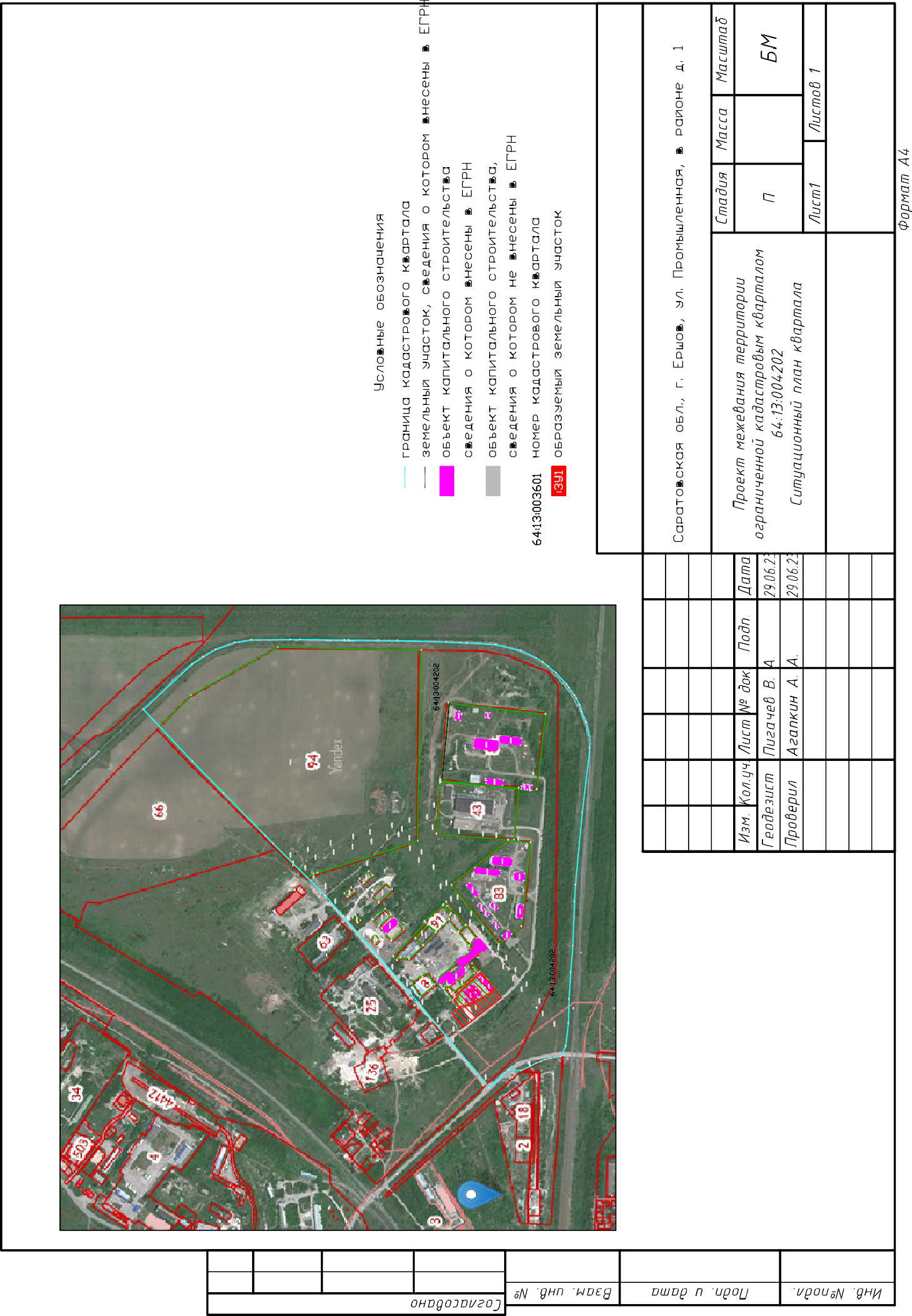 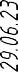 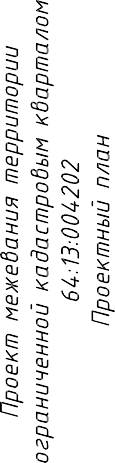 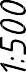 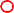 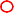 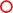 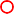 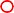 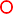 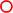 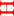 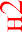 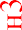 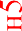 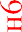 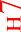 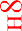 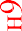 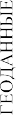 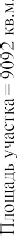 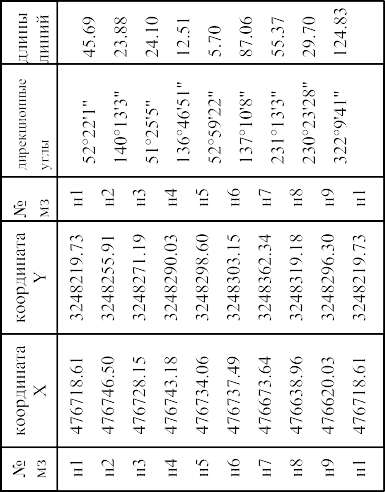 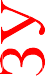 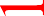 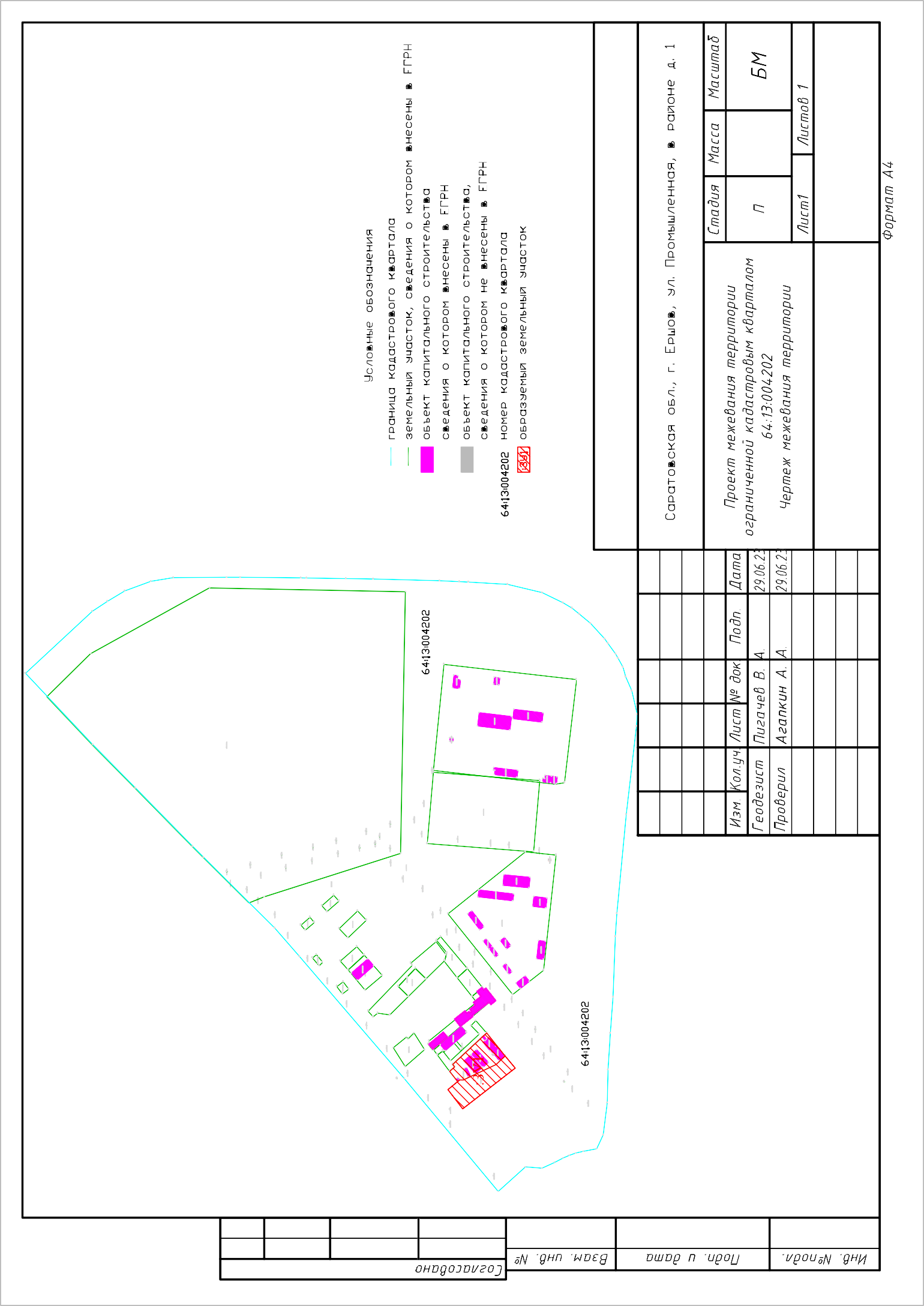 ОБЩЕСТВО С ОГРАНИЧЕННОЙ ОТВЕТСТВЕННОСТЬЮ« Г О Р О Д С К О Й Ц Е Н Т Р  Н Е Д В И Ж И М О С Т И »Проект межевания территорииограниченной границей кадастрового квартала 64:13:004612 Основная частьЗаказчик:	Тугаев Айбулат СабаргалиевичИсполнитель :	ООО «Городской центр недвижимости» Директор:	Агапкин А. А.2023 годС О Д Е Р Ж А Н И ЕОбщая частьПроект межевания территории, ограниченной границей кадастрового квартала 64:13:004612 в пос. Новосельском Ершовского района Саратовской области разработан в соответствии с действующими законодательными актами в области градостроительной и землеустроительной деятельности:Градостроительный Кодекс РФ от 29.12.2004 г. № 190-ФЗ;Земельный кодекс РФ от 25.10.2001 № 136-ФЗ;Жилищный кодекс РФ от 29.12.2004 № 188-ФЗ;Федеральный	закон	РФ	от	13.07.2015г.	№	218-ФЗ	«О	государственной	регистрации недвижимости»;Закон Саратовской области от 9.10.2006 г. № 96-ЗСО «О регулировании градостроительной деятельности в Саратовской области (с изменениями)»;- Правилами землепользования и застройки муниципального образования город Ершов Ершовского муниципального района Саратовской области, утвержденный решением Совета МО г. Ершов от 25.05.2017 №53-304;Местные нормативы градостроительного проектирования Новосельского муниципального образования Ершовского муниципального района Саратовской области;Региональные	нормативы	градостроительного	проектирования	Саратовской	области, утвержденными постановлением Правительства Саратовской области от 25.12.2017 № 679-П;Свод правил СП 42.13330.2016 «СНиП 2.07.01-89*. Градостроительство. Планировка и застройка городских и сельских поселений»;-Постановление Правительства РФ «О порядке установления охранных зон электросетевого хозяйства и особых условий использования земельных участков, расположенных в границах такихзон» от 24.02.2009 № 160;Материалы по обоснованию проекта межевания2.1	Перечень и сведения о площади образуемых земельных участков, в том числе возможные способы их образования.Территория, рассматриваемая в настоящем проекте межевания относится к категории земель населенных пунктов и представляет собой элемент планировочной структуры, застроенный элементами социально-бытовой инфраструктуры, нежилыми зданиями промышленного назначения, элементами транспортной структуры, объектами газораспределительной сети, объектами энергетики (опорами линий электропередач; трансформаторной подстанции) и связи.Согласно приказу министерства культуры Саратовской области от 19.06.2001г. № 1- 10/177 на территории межевания отсутствуют объекты культурного наследия.Проект межевания выполнен по заказу Тугаева Айбулата Сабаргалиевича.Подготовка проекта связана с необходимостью образования земельного участка для размещения склада по адресу: Саратовская область, р-н Ершовский, г Ершов, проезд Суворова, в районе д. 8.В соответствии с кадастровым делением территории муниципального образования г. Ершов, рассматриваемая в настоящем проекте территория, расположена в пределах кадастрового квартала 64:13:004612, в границах территориальной зоны П1 (Производственная зона).Цель разработки проекта межеванияПроект межевания территории разрабатывается в целях образования земельного участка для размещения нежилого здания - склада по адресу: Саратовская область, р-н Ершовский, г Ершов, проезд Суворова, в районе д. 8. В процессе подготовки проекта межевания территории определено местоположение границ образуемого земельного участка, которое осуществляется в соответствии с градостроительными регламентами и нормами отвода земельных участков для конкретных видов деятельности, установленными в соответствии с федеральными законами и техническими регламентами.На чертеже межевания территории показаны:красные линии (границы красных линий не утверждены администрацией Ершовского муниципального района Саратовской области);границы вновь сформированных земельных участков;границы земельных участков, сведения о которых внесены в ЕГРН.Основная цель настоящего проекта – образование земельного участка площадью 2000 кв. м., для строительства нежилого здания – склада, по адресу: Саратовская область, р-н Ершовский, г Ершов, проезд Суворова, в районе д. 8.Планировочное обоснование местоположения границ земельного участкаТерритория, рассматриваемая в настоящем проекте межевания, определена заказчиком работ, Тугаевым А. С.Образованный, в проекте межевания, земельный участок расположен в пределах территориальной зоны П1 (Производственная зона).На территории ранее сформировано и поставлено на государственный кадастровый учет 135 земельных участков, 42 объекта капитального строительства.Проектом предлагается образовать 1 (один) земельный участок 64:13:004612:ЗУ1 площадью 2000 кв.м.;Земельный участок с условным номером 64:13:004612:ЗУ1 по адресу: Саратовская область, р-н Ершовский, г Ершов, проезд Суворова, в районе д. 8 области предлагается образовать с разрешенным использованием: Склады (6.9). Метод образования земельного участка –перераспределение земельного участка с кадастровым номером 64:13:004612:194 и земель, собственность на которые не разграничена. Доступ к земельному участку будет осуществляться через территорию общего пользования. Земельный участок расположен в территориальной зоне П1 (Производственная зона).Экспликация существующих и образуемых земельных участков.Таблица координат поворотных точек формируемого земельного участка.64:13:004612:ЗУ1,	2000 кв.м.Г Р А Ф И Ч Е С К А Я Ч А С Т Ь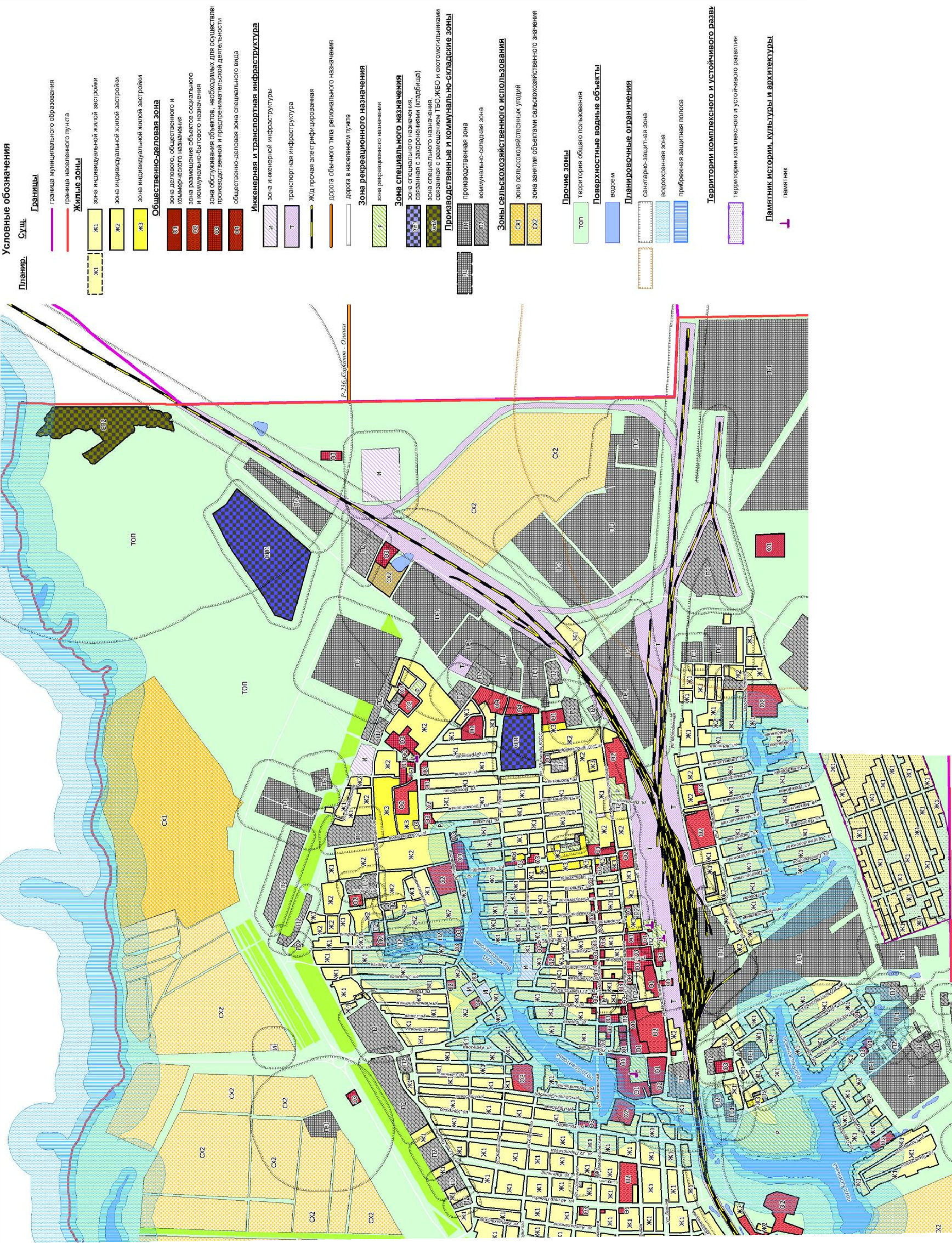 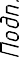 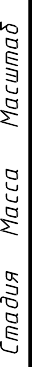 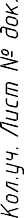 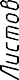 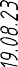 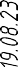 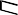 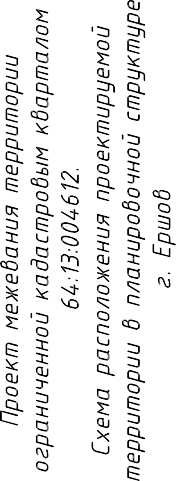 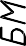 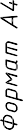 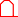 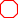 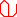 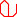 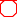 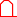 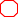 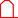 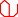 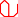 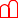 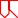 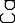 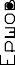 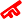 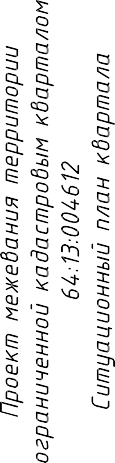 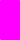 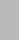 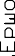 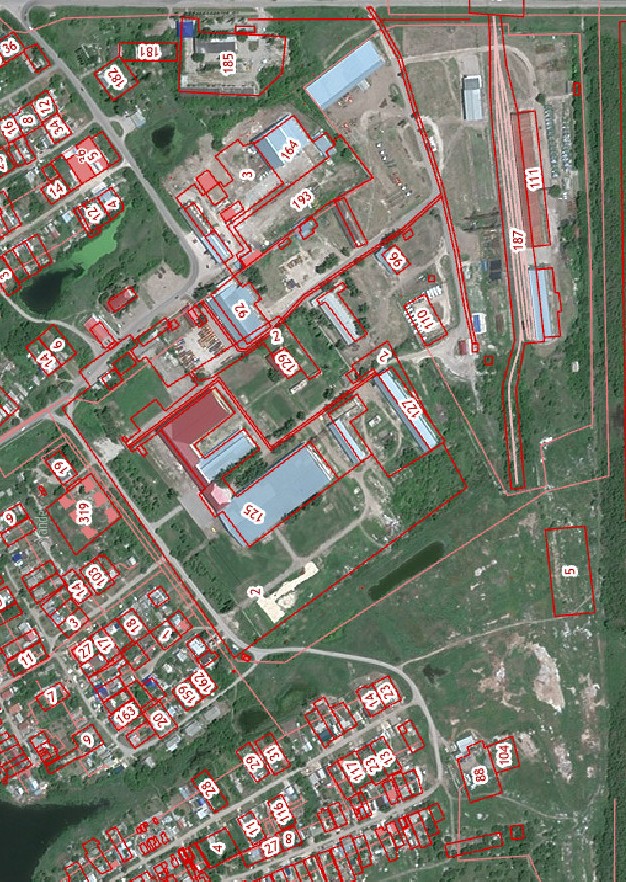 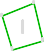 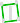 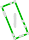 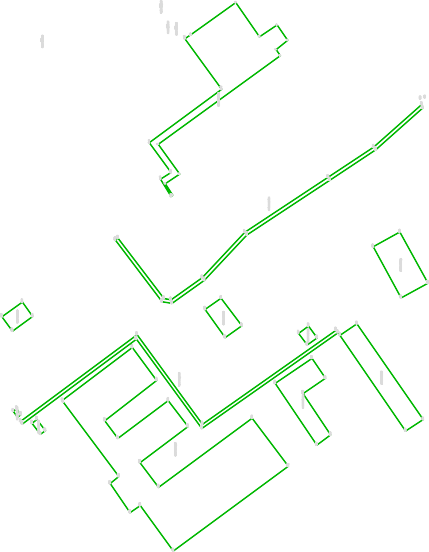 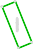 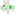 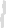 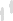 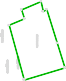 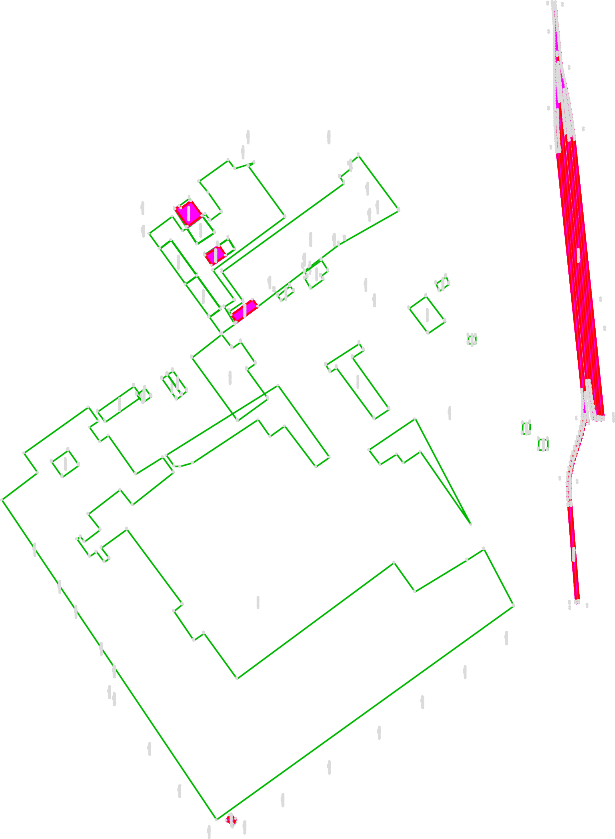 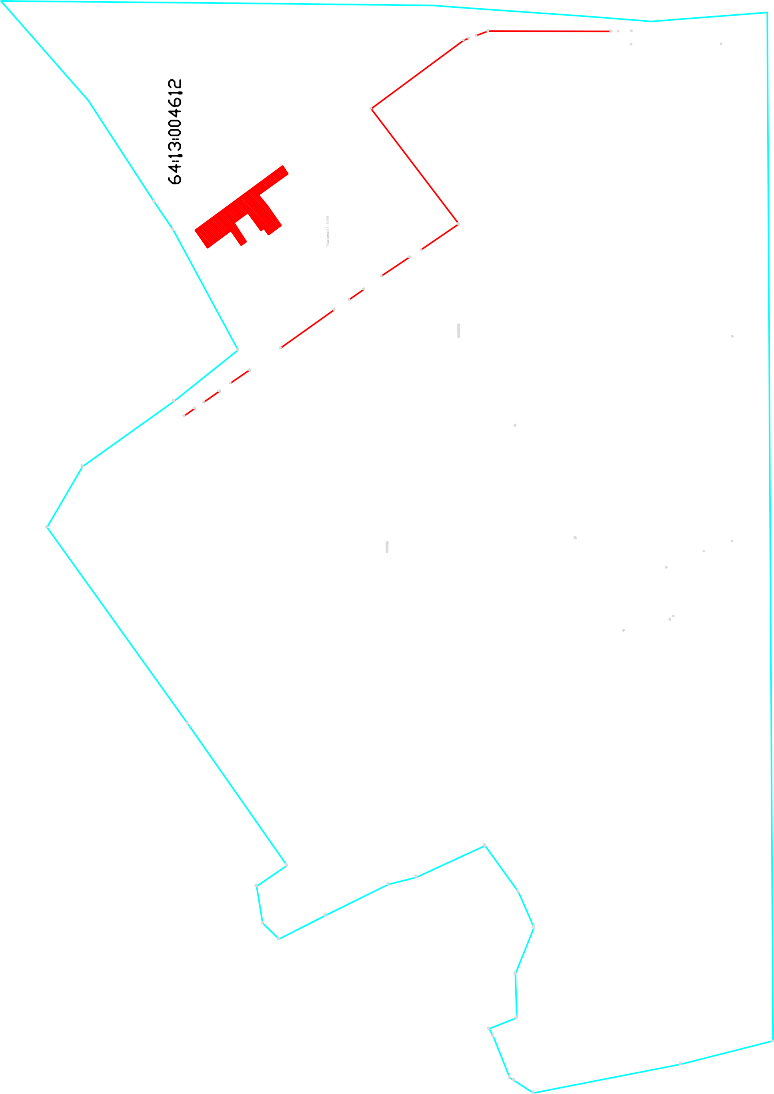 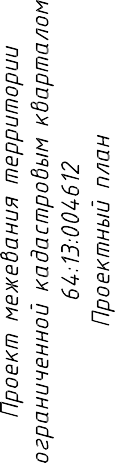 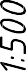 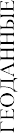 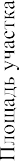 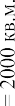 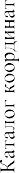 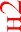 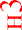 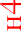 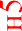 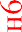 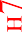 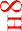 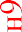 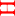 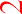 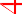 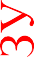 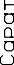 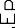 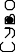 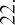 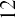 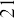 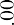 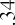 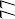 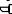 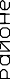 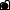 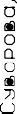 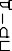 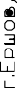 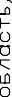 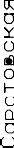 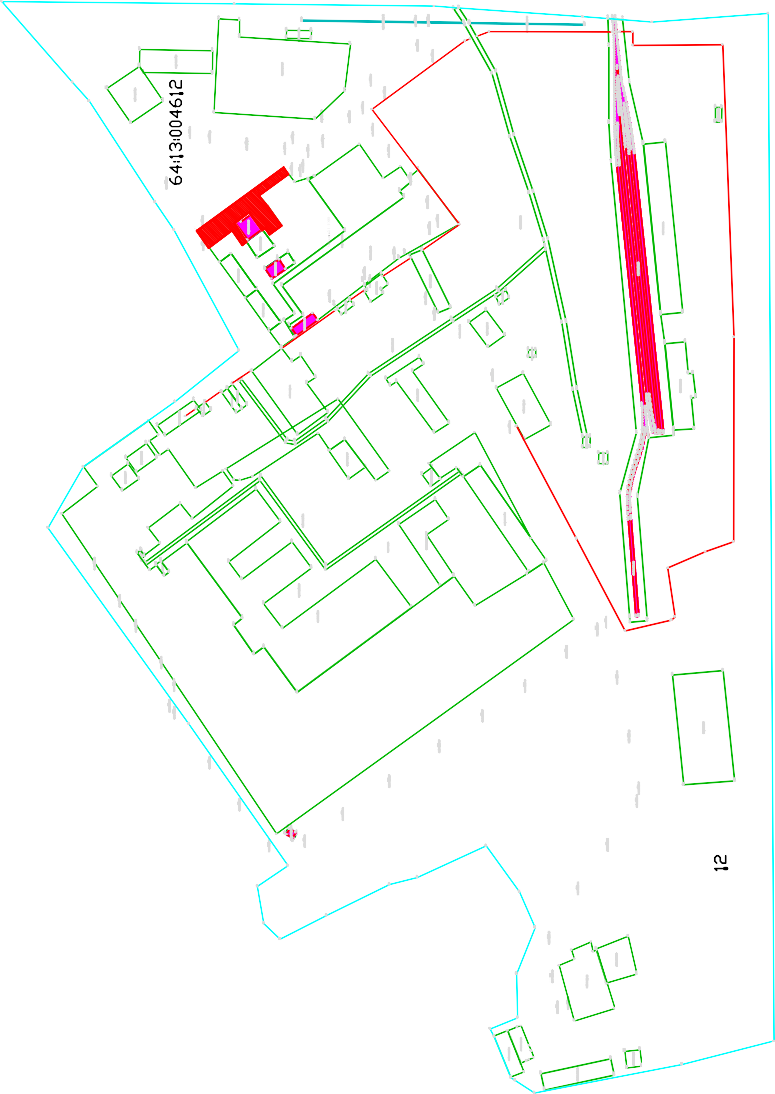 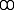 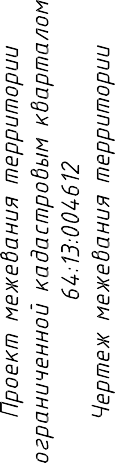 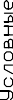 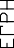 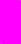 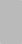 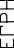 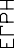 № п/пНаименование разделамасштабНомер страницы1Общая часть-32Материалы по обоснованиюпроекта межевания территории-42.1Перечень и сведения о площади образуемых земельных участков, втом числе возможные способы ихобразования.-42.2Цель разработки проектамежевания-42.3Планировочное обоснование местоположения границземельных участков-52.4Экспликация образуемых исуществующих земельных участков-52.5Таблица координат поворотных точек формируемых иуточняемых земельных участков-22Графическая частьГрафическая частьГрафическая частьГрафическая часть1Схема	расположения проектируемой территориив планировочной структуре г. Ершовб/м242Проект межевания территории, ограниченной границейкадастровых кварталов64:13:004202. Ситуационный план кварталаб/м253Проект межевания территории, ограниченной границейкадастровых кварталов 64:13:004202.Чертеж межевания территории1:500264Проектный план64:13:004202:ЗУ1б/м275Постановление Администрации Ершовского	муниципального района Саратовской области № 384 от 03.05.2023 года «Оподготовке градостроительной документации»28Номе р п/пКадастровый номер объектанедвижимост иВид объекта недвижимос тиАдресПлощадь илиосновная характерист икаКатегор ияземельВиды разрешенного использованияНазначение (проектируемое назначение)12345678164:13:004202:3Земельный участокСаратовская область, Ершовский р- н, г Ершов, улИндустриаль2734Земли населенных пунктовдля размещения производственной базыная, д 2264:13:004202:4Земельный участокСаратовская область, Ершовский р- н, г Ершов, улИндустриаль ная, д 21160Земли населенных пунктовдля размещения административного здания364:13:004202:5Земельный участокСаратовская область, Ершовский р- н, г Ершов, улИндустриаль ная, д 21446Земли населенных пунктовдля размещения производственной базы464:13:004202:8Земельный участок413500,Саратовская область, Ершовский р- н, г Ершов, улИндустриаль ная, д 21947Земли населенных пунктовдляпредпринимательс кой деятельности564:13:004202:9Земельный участокСаратовская область, Ершовский р- н, г Ершов, улПромышленн ая, д 11437Земли населенных пунктовдля размещения производственной базы664:13:004202:12(входит в единоеземлепользова ние 64:13:000000:16)Земельный участокСаратовская область, Ершовский р- н, г Ершов0Земли населенных пунктов764:13:004202:13(входит в единоеземлепользова ние 64:13:000000:16)Земельный участокСаратовская область, Ершовский р- н, г Ершов0Земли населенных пунктов864:13:004202:14(входит в единоеземлепользова ние 64:13:000000:16)Земельный участокСаратовская область, Ершовский р- н, г Ершов0Земли населенных пунктов964:13:004202:15(входит в единоеземлепользова ниеЗемельный участокСаратовская область, Ершовский р- н, г Ершов0Земли населенных пунктов64:13:000000:16)1064:13:004202:16(входит в единоеземлепользова ние 64:13:000000:16)Земельный участокСаратовская область, Ершовский р- н, г Ершов0Земли населенных пунктов1164:13:004202:17(входит в единоеземлепользова ние 64:13:000000:16)Земельный участокСаратовская область, Ершовский р- н, г Ершов0Земли населенных пунктов1264:13:004202:18(входит в единоеземлепользова ние 64:13:000000:16)Земельный участокСаратовская область, Ершовский р- н, г Ершов0Земли населенных пунктов1364:13:004202:19(входит в единоеземлепользова ние 64:13:000000:16)Земельный участокСаратовская область, Ершовский р- н, г Ершов0Земли населенных пунктов1464:13:004202:20(входит в единоеземлепользова ние 64:13:000000:16)Земельный участокСаратовская область, Ершовский р- н, г Ершов0Земли населенных пунктов1564:13:004202:21(входит в единоеземлепользова ние 64:13:000000:16)Земельный участокСаратовская область, Ершовский р- н, г Ершов0Земли населенных пунктов1664:13:004202:22(входит в единоеземлепользова ние 64:13:000000:16)Земельный участокСаратовская область, Ершовский р- н, г Ершов0Земли населенных пунктов1764:13:004202:23Земельный участокСаратовская область,0Земли населенн(входит в единоеземлепользова ние 64:13:000000:16)Ершовский р- н, г Ершовых пунктов1864:13:004202:24(входит в единоеземлепользова ние 64:13:000000:16)Земельный участокСаратовская область, Ершовский р- н, г Ершов0Земли населенных пунктов1964:13:004202:25(входит в единоеземлепользова ние 64:13:000000:16)Земельный участокСаратовская область, Ершовский р- н, г Ершов0Земли населенных пунктов2064:13:004202:26(входит в единоеземлепользова ние 64:13:000000:16)Земельный участокСаратовская область, Ершовский р- н, г Ершов0Земли населенных пунктов2164:13:004202:27(входит в единоеземлепользова ние 64:13:000000:16)Земельный участокСаратовская область, Ершовский р- н, г Ершов0Земли населенных пунктов2264:13:004202:28(входит в единоеземлепользова ние 64:13:000000:16)Земельный участокСаратовская область, Ершовский р- н, г Ершов0Земли населенных пунктов2364:13:004202:29(входит в единоеземлепользова ние 64:13:000000:16)Земельный участокСаратовская область, Ершовский р- н, г Ершов0Земли населенных пунктов2464:13:004202:30(входит в единоеземлепользова ниеЗемельный участокСаратовская область, Ершовский р- н, г Ершов0Земли населенных пунктов64:13:000000:16)2564:13:004202:31(входит в единоеземлепользова ние 64:13:000000:16)Земельный участокСаратовская область, Ершовский р- н, г Ершов0Земли населенных пунктов2664:13:004202:32(входит в единоеземлепользова ние 64:13:000000:16)Земельный участокСаратовская область, Ершовский р- н, г Ершов0Земли населенных пунктов2764:13:004202:33(входит в единоеземлепользова ние 64:13:000000:16)Земельный участокСаратовская область, Ершовский р- н, г Ершов0Земли населенных пунктов2864:13:004202:34(входит в единоеземлепользова ние 64:13:000000:16)Земельный участокСаратовская область, Ершовский р- н, г Ершов0Земли населенных пунктов2964:13:004202:35(входит в единоеземлепользова ние 64:13:000000:16)Земельный участокСаратовская область, Ершовский р- н, г Ершов0Земли населенных пунктов3064:13:004202:36(входит в единоеземлепользова ние 64:13:000000:16)Земельный участокСаратовская область, Ершовский р- н, г Ершов0Земли населенных пунктов3164:13:004202:37(входит в единоеземлепользова ние 64:13:000000:16)Земельный участокСаратовская область, Ершовский р- н, г Ершов0Земли населенных пунктов3264:13:004202:38Земельный участокСаратовская область,0Земли населенн(входит в единоеземлепользова ние 64:13:000000:16)Ершовский р- н, г Ершовых пунктов3364:13:004202:39(входит в единоеземлепользова ние 64:13:000000:16)Земельный участокСаратовская область, Ершовский р- н, г Ершов0Земли населенных пунктов3464:13:004202:40(входит в единоеземлепользова ние 64:13:000000:16)Земельный участокСаратовская область, Ершовский р- н, г Ершов0Земли населенных пунктов3564:13:004202:41(входит в единоеземлепользова ние 64:13:000000:16)Земельный участокСаратовская область, Ершовский р- н, г Ершов0Земли населенных пунктов3664:13:004202:43Земельный участокСаратовская область, Ершовский р- н, г Ершов, улПромышленн ая, д 427000Земли населенных пунктовПод строительство и проектирование завода по ремонту насосно-силового оборудования3764:13:004202:44Земельный участокСаратовская область, Ершовский р- н, г Ершов, улИндустриаль ная, д 8444Земли населенных пунктовдля размещения техническогосклада3864:13:004202:45Земельный участокСаратовская область, Ершовский р- н, г Ершов, улИндустриаль ная, д 81152Земли населенных пунктовдля размещения склада горюче- смазочныхматериалов3964:13:004202:46(входит в единоеземлепользова ние 64:13:000000:49)Земельный участокСаратовская область, Ершовский р- н, г Ершов0Земли населенных пунктов4064:13:004202:4ЗемельныйСаратовская0Земли7(входит в единоеземлепользова ние 64:13:000000:49)участокобласть, Ершовский р- н, г Ершовнаселенн ых пунктов4164:13:004202:48(входит в единоеземлепользова ние 64:13:000000:49)Земельный участокСаратовская область, Ершовский р- н, г Ершов0Земли населенных пунктов4264:13:004202:49(входит в единоеземлепользова ние 64:13:000000:49)Земельный участокСаратовская область, Ершовский р- н, г Ершов0Земли населенных пунктов4364:13:004202:50(входит в единоеземлепользова ние 64:13:000000:49)Земельный участокСаратовская область, Ершовский р- н, г Ершов0Земли населенных пунктов4464:13:004202:51(входит в единоеземлепользова ние 64:13:000000:49)Земельный участокСаратовская область, Ершовский р- н, г Ершов0Земли населенных пунктов4564:13:004202:52(входит в единоеземлепользова ние 64:13:000000:49)Земельный участокСаратовская область, Ершовский р- н, г Ершов0Земли населенных пунктов4664:13:004202:53(входит в единоеземлепользова ние 64:13:000000:49)Земельный участокСаратовская область, Ершовский р- н, г Ершов0Земли населенных пунктов4764:13:004202:54(входит в единоеземлепользоваЗемельный участокСаратовская область, Ершовский р- н, г Ершов0Земли населенных пунктовние 64:13:000000:49)4864:13:004202:55(входит в единоеземлепользова ние 64:13:000000:49)Земельный участокСаратовская область, Ершовский р- н, г Ершов0Земли населенных пунктов4964:13:004202:56(входит в единоеземлепользова ние 64:13:000000:49)Земельный участокСаратовская область, Ершовский р- н, г Ершов0Земли населенных пунктов5064:13:004202:57(входит в единоеземлепользова ние 64:13:000000:49)Земельный участокСаратовская область, Ершовский р- н, г Ершов0Земли населенных пунктов5164:13:004202:58(входит в единоеземлепользова ние 64:13:000000:49)Земельный участокСаратовская область, Ершовский р- н, г Ершов0Земли населенных пунктов5264:13:004202:59(входит в единоеземлепользова ние 64:13:000000:49)Земельный участокСаратовская область, Ершовский р- н, г Ершов0Земли населенных пунктов5364:13:004202:60(входит в единоеземлепользова ние 64:13:000000:49)Земельный участокСаратовская область, Ершовский р- н, г Ершов0Земли населенных пунктов5464:13:004202:61(входит в единоеземлепользова ние 64:13:000000:49)Земельный участокСаратовская область, Ершовский р- н, г Ершов0Земли населенных пунктов5564:13:004202:6ЗемельныйСаратовская0Земли2(входит в единоеземлепользова ние 64:13:000000:49)участокобласть, Ершовский р- н, г Ершовнаселенн ых пунктов5664:13:004202:63(входит в единоеземлепользова ние 64:13:000000:49)Земельный участокСаратовская область, Ершовский р- н, г Ершов0Земли населенных пунктов5764:13:004201:127ЗданиеСаратовская область, Ершовский р- н, г Ершов, улИндустриаль ная, д 8площадь: 1092.9 кв.мНежилое5864:13:004201:92Здание410000,Саратовская область, Ершовский р- н, г Ершов, улИндустриаль ная, д 2площадь:368.8 кв.мНежилое5964:13:004201:94Здание410000,Саратовская область, Ершовский р- н, г Ершов, улИндустриаль ная, д 2площадь:349.9 кв.мНежилое6064:13:004202:64(входит в единоеземлепользова ние 64:13:000000:49)Земельный участокСаратовская область, Ершовский р- н, г Ершов0Земли населенных пунктов6164:13:004202:132ЗданиеСаратовская область, Ершовский р- н, г Ершов, улПрирельсова яплощадь: 632 кв.мНежилое6264:13:004202:65(входит в единоеземлепользова ние 64:13:000000:4Земельный участокСаратовская область, Ершовский р- н, г Ершов0Земли населенных пунктов9)6364:13:004202:66(входит в единоеземлепользова ние 64:13:000000:49)Земельный участокСаратовская область, Ершовский р- н, г Ершов0Земли населенных пунктов6464:13:004202:67(входит в единоеземлепользова ние 64:13:000000:49)Земельный участокСаратовская область, Ершовский р- н, г Ершов0Земли населенных пунктов6564:13:004202:68(входит в единоеземлепользова ние 64:13:000000:49)Земельный участокСаратовская область, Ершовский р- н, г Ершов0Земли населенных пунктов6664:13:004202:69(входит в единоеземлепользова ние 64:13:000000:49)Земельный участокСаратовская область, Ершовский р- н, г Ершов0Земли населенных пунктов6764:13:004202:70(входит в единоеземлепользова ние 64:13:000000:49)Земельный участокСаратовская область, Ершовский р- н, г Ершов0Земли населенных пунктов6864:13:004202:71(входит в единоеземлепользова ние 64:13:000000:49)Земельный участокСаратовская область, Ершовский р- н, г Ершов0Земли населенных пунктов6964:13:004202:72(входит в единоеземлепользова ние 64:13:000000:49)Земельный участокСаратовская область, Ершовский р- н, г Ершов0Земли населенных пунктов7064:13:004202:73(входит вЗемельный участокСаратовская область, Ершовский р-0Земли населенныхединое землепользование 64:13:000000:49)н, г Ершовпунктов7164:13:004202:74(входит в единоеземлепользова ние 64:13:000000:49)Земельный участокСаратовская область, Ершовский р- н, г Ершов0Земли населенных пунктов7264:13:004202:75(входит в единоеземлепользова ние 64:13:000000:49)Земельный участокСаратовская область, Ершовский р- н, г Ершов0Земли населенных пунктов7364:13:004202:76(входит в единоеземлепользова ние 64:13:000000:49)Земельный участокСаратовская область, Ершовский р- н, г Ершов0Земли населенных пунктов7464:13:004202:77(входит в единоеземлепользова ние 64:13:000000:49)Земельный участокСаратовская область, Ершовский р- н, г Ершов0Земли населенных пунктов7564:13:004202:78(входит в единоеземлепользова ние 64:13:000000:49)Земельный участокСаратовская область, Ершовский р- н, г Ершов0Земли населенных пунктов7664:13:004202:79Земельный участокСаратовская область, Ершовский р- н, г Ершов, улИндустриаль ная, д 8174Земли населенных пунктовдля размещения административного здания7764:13:004202:80Земельный участокСаратовская область, Ершовский р- н, г Ершов, улИндустриаль ная, д 8279Земли населенных пунктовдля размещения производственного здания7864:13:004202:8ЗемельныйСаратовская258Землидля размещения2участокобласть, Ершовский р- н, г Ершов, улПрирельсова я, д 6населенн ых пунктовадминистративног о здания7964:13:004202:83Земельный участокСаратовская область, Ершовский р- н, г Ершов, улПромышленн ая, д 231740Земли населенных пунктовдля размещения производственной базы8064:13:004202:84Земельный участокСаратовская область, Ершовский р- н, г Ершов, улПромышленн ая, д 649881Земли населенных пунктовдля размещения производственной базы8164:13:004202:86Земельный участокСаратовская область, Ершовский р- н, г Ершов, улПрирельсова я1Земли населенных пунктовгазораспределител ьный пункт8264:13:004202:90Земельный участокСаратовская область, Ершовский р- н, г Ершов, улИндустриаль ная, д 21280Земли населенных пунктовдля размещения складского помещения8364:13:004202:91Земельный участокСаратовская область, Ершовский р- н, г Ершов, улИндустриаль ная, д 24935Земли населенных пунктовдля размещения складского помещения8464:13:004202:92Земельный участокСаратовская область, Ершовский р- н, г Ершов, улПрирельсова я900Земли населенных пунктовдля размещения производственной базы8564:13:004202:94Земельный участокСаратовская область, Ершовский р- н, г Ершов281000Земли населенных пунктовдлясельскохозяйствен ного производства8664:13:004202:95Земельный участокСаратовская область, Ершовский р- н, г Ершов, улИндустриаль ная, д 6"Б"509Земли населенных пунктовдля размещения производственного здания8764:13:004202:9ЗданиеСаратовскаяплощадь:Нежилое6область, Ершовский р- н, г Ершов, улПромышленн ая, д 1435.5 кв.м8864:13:004202:98ЗданиеСаратовская область, Ершовский р- н, г Ершов, улПрирельсова я, д 6площадь:614.7 кв.мНежилое8964:13:004202:99ЗданиеСаратовская область, Ершовский р- н, г Ершов, улПромышленн ая, д 1,строен Бплощадь:435.5 кв.мНежилое9064:13:004202:100ЗданиеСаратовская область, Ершовский р- н, г Ершов, улПромышленн ая, д 1, литера Вплощадь: 342 кв.мНежилое9164:13:004202:101Объект незавершенногостроительств аСаратовская область, Ершовский р- н, г Ершов, улПромышленн ая, д 4протяженнос ть: 114 м, площадь застройки: 2736 кв.мСооружение9264:13:004202:103Объект незавершенногостроительств аСаратовская область, Ершовский р- н, г Ершов, улПромышленн ая, д 4площадь: 3213 кв.м, площадь застройки: 3403.8 кв.мнежилое здание9364:13:004202:105Объект незавершенногостроительств аСаратовская область, Ершовский р- н, г Ершов, улПромышленн ая, д 4площадь: 1191.2 кв.м,площадь застройки:712.7 кв.мнежилое здание9464:13:004202:106Земельный участокСаратовская область, Ершовский р- н, г Ершов, улПромышленн ая1114 +/-6.7Земли населенных пунктовсклады9564:13:004202:107Земельный участокСаратовская область, Ершовский р-4540 +/-13.53Земли населенныхскладын, г Ершов, улПромышленн аяпунктов9664:13:004202:108ЗданиеСаратовская область, Ершовский р- н, г Ершов, улПромышленн ая, д 2площадь:436.9 кв.мНежилое9764:13:004202:109ЗданиеСаратовская область, Ершовский р- н, г Ершов, улПромышленн ая, д 2площадь:93.1 кв.мНежилое9864:13:004202:110ЗданиеСаратовская область, Ершовский р- н, г Ершов, улПромышленн ая, д 2площадь:94.4 кв.мНежилое9964:13:004202:111ЗданиеСаратовская область, Ершовский р- н, г Ершов, улПромышленн ая, д 2площадь:400.2 кв.мНежилое10064:13:004202:112ЗданиеСаратовская область, Ершовский р- н, г Ершов, улПромышленн ая, д 2площадь:99.6 кв.мНежилое10164:13:004202:113ЗданиеСаратовская область, Ершовский р- н, г Ершов, улПромышленн ая, д 2площадь: 7.6 кв.мНежилое10264:13:004202:114ЗданиеСаратовская область, Ершовский р- н, г Ершов, улПромышленн ая, д 2площадь: 1073.8 кв.мНежилое10364:13:004202:115ЗданиеСаратовская область, Ершовский р- н, г Ершов, улПромышленн ая, д 2площадь:155.7 кв.мНежилое10464:13:004202:116ЗданиеСаратовская область, Ершовский р- н, г Ершов, улПромышленн ая, д 2площадь:746.8 кв.мНежилое10564:13:004202:117ЗданиеСаратовская область, Ершовский р- н, г Ершов, улПромышленн ая, д 2площадь:369.9 кв.мНежилое10664:13:004202:118ЗданиеСаратовская область, Ершовский р- н, г Ершов, улПромышленн ая, д 6площадь:888.1 кв.мНежилое10764:13:004202:119ЗданиеСаратовская область, Ершовский р- н, г Ершов, улПромышленн ая, д 6площадь: 493 кв.мНежилое10864:13:004202:120ЗданиеСаратовская область, Ершовский р- н, г Ершов, улПромышленн ая, д 6площадь:148.4 кв.мНежилое10964:13:004202:121ЗданиеСаратовская область, Ершовский р- н, г Ершов, улПромышленн ая, д 6площадь: 1392.5 кв.мНежилое11064:13:004202:122ЗданиеСаратовская область, Ершовский р- н, г Ершов, улПромышленн ая, д 6площадь:112.3 кв.мНежилое11164:13:004202:123ЗданиеСаратовская область, Ершовский р- н, г Ершов, улПромышленн ая, д 6площадь: 28 кв.мНежилое11264:13:004202:124ЗданиеСаратовская область, Ершовский р- н, г Ершов,площадь: 342 кв.мНежилоеул Промышленная, д 211364:13:004202:125ЗданиеСаратовская область, Ершовский р- н, г Ершов, улПромышленн ая, д 6площадь:108.9 кв.мНежилое11464:13:004202:126ЗданиеСаратовская область, Ершовский р- н, г Ершов, улПромышленн ая, д 6площадь: 214 кв.мНежилое11564:13:004202:127Земельный участокСаратовская область, Ершовский р- н, г Ершов, улПрирельсова я2115 +/-9.2Земли населенных пунктовсклады11664:13:004202:128ЗданиеСаратовская область, Ершовский р- н, г Ершов, улПромышленн аяплощадь:351.1 кв.мНежилое11764:13:004202:129ЗданиеСаратовская область, Ершовский р- н, г Ершов, улПромышленн аяплощадь:290.3 кв.мНежилое11864:13:004202:130ЗданиеСаратовская область, Ершовский р- н, г Ершов, улПромышленн аяплощадь:726.3 кв.мНежилое11964:13:004202:131СооружениеСаратовская область, Ершовский р- н, г Ершов, улПромышленн аяплощадь:111.3 кв.м, площадь застройки:111.3 кв.м6) сооружениясельскохозяйствен ного производства12064:13:004201:132ЗданиеСаратовская область, Ершовский р- н, г Ершов, улИндустриаль ная, д 8площадь:431.2 кв.мНежилое12164:13:004202:3ЗданиеСаратовскаяплощадь:Нежилое42область, Ершовский р- н, г Ершов, улПромышленн ая310.7 кв.м12264:13:004202:343ЗданиеСаратовская область, Ершовский р- н, г Ершов, улПромышленн аяплощадь:488.1 кв.мНежилое12364:13:000000:2347Объект незавершенногостроительств аСаратовская область, Ершовский р- н, г Ершов, улПромышленн ая, д 4площадь:793.9 кв.м, площадь застройки:917.8 кв.мГараж12364:13:004202:З У1Земельный участокСаратовская область, Ершовский р- н, г Ершов, улПромышленн ая, в районе д. 19092 кв. м.Земли населенна пунктовСклады№XY1476718.613248219.732476746.503248255.913476728.153248271.194476743.183248290.035476734.063248298.606476737.493248303.157476673.643248362.348476638.963248319.189476620.033248296.30№ п/пНаименование разделамасштабНомер страницы12341Общая часть-32Материалы по обоснованию проекта межевания территории-42.1Перечень и сведения о площади образуемых земельных участков, в том числе возможные способы их образования.-42.2Цель разработки проекта межевания-42.3Планировочное обоснование местоположения границ земельных участков-52.4Экспликация образуемых и существующих земельных участков-52.5Таблица координат поворотных точек формируемых и уточняемых земельных участков-18Графическая частьГрафическая частьГрафическая частьГрафическая часть1Схема расположения проектируемой территории в планировочной структуре гор. Ершов.б/м202Ситуационный план кварталаб/м213Проектный планб/м224Чертеж межевания территорииб/м23№ п/пКадастровый (условный) номерземельного участка в соответствии с чертежом межевания территории.Адрес (местоположение)Вид разрешенного использованияземельного участка в соответствии со сведениями ЕГРНПлощадь земельного участка по сведениямЕГРН/уточненная. кв.м.164:13:004612:2Саратовская область, Ершовский р-н, г Ершов, ул Ремонтная, д 3для размещения производственной базы67562 +/-182264:13:004612:3Саратовская область, Ершовский р-н, г Ершов, проезд Суворова, д 8для размещения производственной базы6887 +/-156364:13:004612:5Саратовская область, Ершовский р-н, г Ершов, ул Пионерская, д 30"а"для размещения производственного помещения5138464:13:004612:6Саратовская область, Ершовский р-н, г Ершов, ул Суворова, д 8ПДля размещения комплекснойтрансформаторной подстанции184.75564:13:004612:7(входит в единое землепользование 64:13:000000:16)Саратовская область, Ершовский р-н, г Ершов-11.15664:13:004612:8(входит в единое землепользование64:13:000000:16)Саратовская область, Ершовский р-н, г Ершов-0 +/-0.01764:13:004612:9(входит в единое землепользование 64:13:000000:16)Саратовская область, Ершовский р-н, г Ершов-0 +/-0.01864:13:004612:10(входит в единое землепользование 64:13:000000:16)Саратовская область, Ершовский р-н, г Ершов-0 +/-0.01964:13:004612:11(входит в единое землепользование 64:13:000000:16)Саратовская область, Ершовский р-н, г Ершов-0 +/-0.011064:13:004612:12(входит в единое землепользование 64:13:000000:16)Саратовская область, Ершовский р-н, г Ершов-0 +/-0.011164:13:004612:13(входит в единое землепользование 64:13:000000:16)Саратовская область, Ершовский р-н, г Ершов-0 +/-0.011264:13:004612:14(входит в единое землепользование 64:13:000000:16)Саратовская область, Ершовский р-н, г Ершов-0 +/-0.011364:13:004612:15(входит в единое землепользование 64:13:000000:16)Саратовская область, Ершовский р-н, г Ершов-0 +/-0.011464:13:004612:16(входит в единое землепользование 64:13:000000:16)Саратовская область, Ершовский р-н, г Ершов-0 +/-0.011564:13:004612:17(входит в единое землепользование 64:13:000000:16)Саратовская область, Ершовский р-н, г Ершов-0 +/-0.011664:13:004612:18(входит в единое землепользование 64:13:000000:16)Саратовская область, Ершовский р-н, г Ершов-0 +/-0.011764:13:004612:19(входит в единое землепользование 64:13:000000:16)Саратовская область, Ершовский р-н, г Ершов-0 +/-0.011864:13:004612:21(входит в единое землепользование 64:13:000000:26)Саратовская область, Ершовский р-н, г Ершов-0 +/-0.011964:13:004612:22(входит в единое землепользование 64:13:000000:26)Саратовская область, Ершовский р-н, г Ершов-0 +/-0.012064:13:004612:23(входит в единое землепользование64:13:000000:26)Саратовская область, Ершовский р-н, г Ершов-0 +/-0.012164:13:004612:24(входит в единое землепользованиеСаратовская область, Ершовский р-н, г Ершов-0 +/-0.0164:13:000000:26)0 +/-0.012264:13:004612:25(входит в единое землепользование64:13:000000:26)Саратовская область, Ершовский р-н, г Ершов-0 +/-0.012364:13:004612:26(входит в единоеземлепользование 64:13:000000:26)Саратовская область, Ершовский р-н, г Ершов-0 +/-0.012464:13:004612:27(входит в единоеземлепользование 64:13:000000:26)Саратовская область, Ершовский р-н, г Ершов-0 +/-0.012564:13:004612:28(входит в единое землепользование 64:13:000000:26)Саратовская область, Ершовский р-н, г Ершов-0 +/-0.012664:13:004612:29(входит в единое землепользование 64:13:000000:26)Саратовская область, Ершовский р-н, г Ершов-0 +/-0.012764:13:004612:30(входит в единое землепользование 64:13:000000:26)Саратовская область, Ершовский р-н, г Ершов-0 +/-0.012864:13:004612:31(входит в единое землепользование 64:13:000000:26)Саратовская область, Ершовский р-н, г Ершов-0 +/-0.012964:13:004612:32(входит в единое землепользование64:13:000000:26)Саратовская область, Ершовский р-н, г Ершов-0 +/-0.013064:13:004612:33(входит в единоеземлепользование 64:13:000000:26)Саратовская область, Ершовский р-н, г Ершов-0 +/-0.013164:13:004612:34(входит в единоеземлепользование 64:13:000000:26)Саратовская область, Ершовский р-н, г Ершов-0 +/-0.013264:13:004612:35(входит в единое землепользование 64:13:000000:26)Саратовская область, Ершовский р-н, г Ершов-0 +/-0.013364:13:004612:36(входит в единое землепользование 64:13:000000:26)Саратовская область, Ершовский р-н, г Ершов-0 +/-0.013464:13:004612:37(входит в единое землепользование 64:13:000000:26)Саратовская область, Ершовский р-н, г Ершов-0 +/-0.013564:13:004612:38Саратовская область, Ершовский р-н, г Ершов, ул Ремонтная, д 3ПДля размещения распределительногопункта903664:13:004612:39(входит в единое землепользование 64:13:000000:27)Саратовская область, Ершовский р-н, г Ершов-0 +/-03764:13:004612:40(входит в единое землепользование 64:13:000000:27)Саратовская область, Ершовский р-н, г Ершов-0 +/-03864:13:004612:41(входит в единое землепользование 64:13:000000:27)Саратовская область, Ершовский р-н, г Ершов-0 +/-03964:13:004612:42(входит в единое землепользование 64:13:000000:27)Саратовская область, Ершовский р-н, г Ершов-0 +/-04064:13:004612:43(входит в единое землепользование 64:13:000000:27)Саратовская область, Ершовский р-н, г Ершов-0 +/-04164:13:004612:44(входит в единое землепользование 64:13:000000:27)Саратовская область, Ершовский р-н, г Ершов-0 +/-04264:13:004612:45(входит в единое землепользование 64:13:000000:27)Саратовская область, Ершовский р-н, г Ершов-0 +/-04364:13:004612:46(входит в единое землепользование 64:13:000000:27)Саратовская область, Ершовский р-н, г Ершов-0 +/-04464:13:004612:47(входит в единое землепользование 64:13:000000:27)Саратовская область, Ершовский р-н, г Ершов-0 +/-04564:13:004612:48(входит в единое землепользование 64:13:000000:27)Саратовская область, Ершовский р-н, г Ершов-0 +/-04664:13:004612:49(входит в единое землепользование 64:13:000000:27)Саратовская область, Ершовский р-н, г Ершов-0 +/-04764:13:004612:50(входит в единое землепользование 64:13:000000:27)Саратовская область, Ершовский р-н, г Ершов-0 +/-04864:13:004612:51(входит в единое землепользование 64:13:000000:27)Саратовская область, Ершовский р-н, г Ершов-0 +/-04964:13:004612:52(входит в единое землепользование 64:13:000000:27)Саратовская область, Ершовский р-н, г Ершов-0 +/-05064:13:004612:53(входит в единое землепользование 64:13:000000:27)Саратовская область, Ершовский р-н, г Ершов-0 +/-05164:13:004612:54(входит в единое землепользование 64:13:000000:27)Саратовская область, Ершовский р-н, г Ершов-0 +/-05264:13:004612:55(входит в единое землепользование 64:13:000000:27)Саратовская область, Ершовский р-н, г Ершов-0 +/-05364:13:004612:56(входит в единое землепользование 64:13:000000:27)Саратовская область, Ершовский р-н, г Ершов-0 +/-05464:13:004612:57(входит в единое землепользование 64:13:000000:27)Саратовская область, Ершовский р-н, г Ершов-0 +/-05564:13:004612:58(входит в единое землепользование 64:13:000000:27)Саратовская область, Ершовский р-н, г Ершов-0 +/-05664:13:004612:59(входит в единое землепользование 64:13:000000:27)Саратовская область, Ершовский р-н, г Ершов-0 +/-05764:13:004612:60(входит в единое землепользование 64:13:000000:27)Саратовская область, Ершовский р-н, г Ершов-0 +/-05864:13:004612:61(входит в единое землепользование 64:13:000000:27)Саратовская область, Ершовский р-н, г Ершов-0 +/-05964:13:004612:62(входит в единое землепользование 64:13:000000:27)Саратовская область, Ершовский р-н, г Ершов-0 +/-06064:13:004612:63(входит в единое землепользование 64:13:000000:27)Саратовская область, Ершовский р-н, г Ершов-0 +/-06164:13:004605:89Саратовская область, Ершовский р-н, г Ершов, ул Пионерская, д 30-площадь: 35.4 кв.м6264:13:004605:90Саратовская область, Ершовский р-н, г Ершов, ул Пионерская, д 30-площадь: 217.2 кв.м6364:13:004612:64(входит в единое землепользование 64:13:000000:27)Саратовская область, Ершовский р-н, г Ершов-0 +/-06464:13:004612:65(входит в единое землепользование 64:13:000000:27)Саратовская область, Ершовский р-н, г Ершов-0 +/-06564:13:004612:66(входит в единое землепользование 64:13:000000:27)Саратовская область, Ершовский р-н, г Ершов-0 +/-06664:13:004612:67(входит в единое землепользование 64:13:000000:27)Саратовская область, Ершовский р-н, г Ершов-0 +/-06764:13:004612:68(входит в единое землепользование 64:13:000000:27)Саратовская область, Ершовский р-н, г Ершов-0 +/-06864:13:004612:69(входит в единое землепользование 64:13:000000:27)Саратовская область, Ершовский р-н, г Ершов-0 +/-06964:13:004612:70(входит в единое землепользование 64:13:000000:27)Саратовская область, Ершовский р-н, г Ершов-0 +/-07064:13:004612:71(входит в единое землепользование 64:13:000000:27)Саратовская область, Ершовский р-н, г Ершов-0 +/-07164:13:004612:72(входит в единое землепользование 64:13:000000:27)Саратовская область, Ершовский р-н, г Ершов-0 +/-07264:13:004612:73(входит в единое землепользование 64:13:000000:27)Саратовская область, Ершовский р-н, г Ершов-0 +/-07364:13:004612:74(входит в единое землепользование 64:13:000000:27)Саратовская область, Ершовский р-н, г Ершов-0 +/-07464:13:004612:75(входит в единое землепользование 64:13:000000:27)Саратовская область, Ершовский р-н, г Ершов-0 +/-07564:13:004612:76(входит в единое землепользование 64:13:000000:27)Саратовская область, Ершовский р-н, г Ершов-0 +/-07664:13:004612:77Саратовская область, Ершовский р-н, г Ершов, проезд Суворова, д 4Для размещения магазина3457764:13:004612:78Саратовская область, Ершовский р-н, г Ершов, ул РемонтнаяДляпредпринимательской деятельности327864:13:004612:80Саратовская область, Ершовский р-н, г Ершов, ул Пионерскаядля размещения производственной базы283337964:13:004612:81Саратовская область, Ершовский р-н, г Ершов, ул Ремонтнаяразмеш. произв. базы221978064:13:004612:83Саратовская область, Ершовский р-н, г Ершов, ул Пионерскаяразмещениепроизводственной базы283338164:13:004612:84Саратовская область, Ершовский р-н, г Ершов, ул Ремонтнаяразмещениепроизводственной базы221978264:13:004605:87Саратовская область, Ершовский р-н, г Ершов, ул Пионерская, д 30-площадь: 51 кв.м8364:13:004612:88Саратовская область, Ершовский р-н, г Ершов, ул Пионерская, д 30для размещения административного здания2222 +/-108464:13:004612:89Саратовская область, Ершовский р-н, г Ершов, ул Ремонтная, д 1 "А"Для размещениянежилого здания - гаража968564:13:004612:90Саратовская область, Ершовский р-н, г Ершов, ул Ремонтная, д 1 "Б"Для размещениянежилого здания - гаража1568664:13:004612:91Саратовская область, Ершовский р-н, г Ершов, ул Ремонтная, д 1 "В"Для размещения нежилого здания -котельной, проходной1568764:13:004612:92Саратовская область, Ершовский р-н, г Ершов, ул Ремонтная, д 1 "Г"для размещениянежилого здания-станции техническогообслуживания29618864:13:004612:93Саратовская область, Ершовский р-н, г Ершов, ул Ремонтная, д 1 "Д"для размещения трансформаторной подстанции508964:13:004612:94Саратовская область, Ершовский р-н, г Ершов, ул Ремонтная, д 1 "Е"Для размещения плотницкой3199064:13:004612:95Саратовская область, Ершовский р-н, г Ершов, ул Ремонтная, д 1 "Ж"Для размещения бригадного дома879164:13:004612:96Саратовская область, Ершовский р-н, г Ершов, ул Ремонтная, д 1 "З"Для размещения линейно- монтажного участка5999264:13:004612:97Саратовская область, Ершовский р-н, г Ершов, ул Ремонтная, д 1 "И"Для размещения нежилого здания-мастерская по ремонту К- 70013629364:13:004612:98Саратовская область, Ершовский р-н, г Ершов, ул Ремонтная, д 1 "К"Для размещения весовой709464:13:004612:99Саратовская область, Ершовский р-н, г Ершов, ул Ремонтная, д 1 "Л"Для размещения бригадного дома889564:13:004612:100Саратовская область, Ершовский р-н, г Ершов, ул Ремонтная, д 1 "М"Для размещения карной849664:13:004612:101Саратовская область, Ершовский р-н, г Ершов, ул Ремонтная, д 1 "Н"Для размещения нежилого здания-ангара29199764:13:004612:102Саратовская область, Ершовский р-н, г Ершов, ул Ремонтная, д 1 "П"Для размещенияскладского помещения7889864:13:004612:103Саратовская область, Ершовский р-н, г Ершов, ул Ремонтная, д 1 "С"Для размещения нежилого зданияскладского помещения17489964:13:004612:104Саратовская область, Ершовский р-н, г Ершов, ул Пионерская, д 30Для размещения нежилого здания складаядохимикатов110610064:13:004612:105Саратовская область, Ершовский р-н, г Ершов, ул Пионерская, д 30для размещениянежилого здания-бытовой корпус23110164:13:004612:106Саратовская область, Ершовский р-н, г Ершов, ул Пионерская, д 30для размещения нежилого здания - автогараж109010264:13:004612:108Саратовская область, Ершовский р-н, г Ершов, ул Ремонтная, д 1Для размещения дороги189310364:13:004612:109Саратовская область, Ершовский р-н, г Ершов, ул Ремонтная, д 1Для размещения дороги127010464:13:004612:110Саратовская область, Ершовский р-н, г Ершов, ул Ремонтная, д 1"У"Для размещения площадки для хранения нефтепродуктов162710564:13:004612:111Саратовская область, Ершовский р-н, г Ершов, ул Ремонтная, д 1 "Т"для размещения нежилого здания-складского помещения347410664:13:004612:112Саратовская область, Ершовский р-н, г Ершов, ул Ремонтная, д 7Для размещения я/с "Теремок"290210764:13:004612:114Саратовская область, Ершовский р-н, г Ершов, ул Степная, д 12Для размещения СТО18210864:13:004612:115Саратовская область, Ершовский р-н, г ЕршовДля размещения сооружения ВЛ-110 кВ "Новоузенск-I"610964:13:004612:116Саратовская область, Ершовский р-н, г ЕршовДля размещения сооружения ВЛ-110 кВ "Новоузенск-I"611064:13:004612:117Саратовская область, Ершовский р-н, г ЕршовДля размещения сооружения ВЛ-110 кВ "Новоузенск-I"611164:13:004612:118Саратовская область, Ершовский р-н, г ЕршовДля размещения сооружения ВЛ-110 кВ "Новоузенск-I"611264:13:004612:119Саратовская область, Ершовский р-н, г Ершов, проезд Суворовадля строительства магазина40811364:13:004612:120Саратовская область, Ершовский р-н, г Ершов, ул Техническая, д 2/2для индивидуального жилищногостроительства44711464:13:004612:125Саратовская область, Ершовский р-н, г Ершов, ул Ремонтная, д 3для размещения производственной базы1514311564:13:004612:126Саратовская область, Ершовский р-н, г Ершов, ул Ремонтная, д 3для размещения производственной базы176311664:13:004612:127Саратовская область, Ершовский р-н, г Ершов, ул Ремонтная, д 3для размещения производственной базы220711764:13:004612:128Саратовская область, Ершовский р-н, г Ершов, ул Ремонтная, д 3для размещения производственной базы16411864:13:004612:129Саратовская область, Ершовский р-н, г Ершов, ул Ремонтная, д 3для размещения производственной базы63211964:13:004612:130Саратовская область, Ершовский р-н, г Ершов, ул Ремонтная, д 3для размещения производственной базы2812064:13:004612:131Саратовская область, Ершовский р-н, г Ершов, ул Ремонтная, д 3для размещения производственной базы7912164:13:004612:132Саратовская область, Ершовский р-н, г Ершов, ул Ремонтная, д 3для размещения производственной базы122012264:13:004612:133Саратовская область, Ершовский р-н, г Ершов, ул Техническая, д 2/1Индивидуальноежилищное строительство575 +/-1712364:13:004612:134Саратовская область, Ершовский р-н, г Ершов, ул Техническая, д 2/1-площадь: 80.4 кв.м12464:13:004612:136Саратовская область, Ершовский р-н, г Ершов, проезд Суворова, д 1-площадь: 50.3 кв.м12564:13:004612:138Саратовская область, Ершовский р-н, г Ершов, проезд Суворова, д 13-площадь: 91 кв.м12664:13:004612:139Саратовская область, Ершовский р-н, г Ершов, проезд Суворова, д 3-площадь: 44.1 кв.м12764:13:004612:143Саратовская область, Ершовский р-н, г Ершов, проезд Суворова, д 4-площадь: 92.2 кв.м12864:13:004612:144Саратовская область, Ершовский р-н, г Ершов, проезд Суворова, д 5-площадь: 72.4 кв.м12964:13:004612:145Саратовская область, Ершовский р-н, г Ершов, проезд Суворова, д 7-площадь: 49.6 кв.м13064:13:004612:148Саратовская область, Ершовский р-н, г Ершов, проезд Суворова, д 8-площадь: 798.4 кв.м13164:13:004612:149Саратовская область, Ершовский р-н, г Ершов, проезд Суворова, д 8-площадь: 1984.1 кв.м13264:13:004612:154Саратовская область, Ершовский р-н, г Ершов, проезд Суворова, д 8-площадь: 478.4 кв.м13364:13:004612:155Саратовская область, Ершовский р-н, г Ершов, проезд Суворова, д 8-площадь: 14.9 кв.м13464:13:004612:156Саратовская область, Ершовский р-н, г Ершов, проезд Суворова, д 8-протяженность: 567 м13564:13:004612:157Саратовская область, Ершовский р-н, г Ершов, проезд Суворова, д 8-площадь: 803 кв.м13664:13:004612:158Саратовская область, Ершовский р-н, г Ершов, проезд Суворова, д 8-площадь: 471.5 кв.м13764:13:004612:159Саратовская область, Ершовский р-н, г Ершов, проезд Суворова, д 8-площадь: 803 кв.м13864:13:004612:160Саратовская область, Ершовский р-н, г Ершов, проезд Суворова, д 8-площадь: 471.5 кв.м13964:13:004612:161Саратовская область, Ершовский р-н, г Ершов, проезд Суворова, д 8-площадь: 798.4 кв.м14064:13:004612:162413503, Саратовская область, Ершовский р-н, г Ершов, проезд Суворова, д 9-площадь: 42.3 кв.м14164:13:004612:163Саратовская область, Ершовский р-н, г Ершов, ул Ремонтнаядля строительства магазина29 +/-414264:13:004612:164Саратовская область, Ершовский р-н, г Ершов, проезд Суворова, д 8Для размещения производственных баз5176 +/-1514364:13:004612:165Саратовская область, Ершовский р-н, г Ершов, ул Степная, д 10-площадь: 1060.7 кв.м14464:13:004612:166Саратовская область, Ершовский р-н, г Ершов, ул Степная, д 10-площадь: 1080 кв.м14564:13:004612:167Саратовская область, Ершовский р-н, г Ершов, ул Степная, д 10-площадь: 130.4 кв.м14664:13:004612:168Саратовская область, Ершовский р-н, г Ершов, ул Степная, д 10-протяженность: 198 м, площадь:198 кв.м14764:13:004612:169Саратовская область, Ершовский р-н, г Ершов, ул Степная, д 10-площадь: 4000 кв.м14864:13:004612:170Саратовская область, Ершовский р-н, г Ершов, ул Степная, д 10-площадь: 17.3 кв.м14964:13:004612:171Саратовская область, Ершовский р-н, г Ершов, ул Степная, д 12-площадь: 65.9 кв.м15064:13:004612:172Саратовская область, Ершовский р-н, г Ершов, ул Степная, д 10-площадь: 1014 кв.м15164:13:004612:173Саратовская область, Ершовский р-н, г Ершов, ул Степная, д 10-протяженность: 287 м15264:13:004612:174Саратовская область, Ершовский р-н, г Ершов, ул Техническая, д 2/2-площадь: 67.7 кв.м15364:13:004612:175Саратовская область, Ершовский р-н, г Ершов, ул Ремонтная, д 3-площадь: 15028.2 кв.м15464:13:004612:176Саратовская область, Ершовский р-н, г Ершов, проезд Суворова, д 8-площадь: 165.6 кв.м15564:13:004612:177Саратовская область, Ершовский р-н, г Ершов, проезд Суворова, д 8-протяженность: 9 м, площадь: 1 кв.м15664:13:004612:180Саратовская область, Ершовский р-н, г Ершов, ул Степная, д 10-площадь: 524.6 кв.м15764:13:004612:181Саратовская область, Ершовский р-н, г Ершов, ул Степнаядля строительства складских помещений1500 +/-1015864:13:004612:182Саратовская область, Ершовский р-н, г Ершов, ул Куйбышевадля индивидуального жилищногостроительства1500 +/-815964:13:004612:183413503, Саратовская область, Ершовский р-н, г Ершов, улРемонтная-протяженность: 1500 м16064:13:004612:184413503, Саратовская область, Ершовский р-н, г Ершов, улРемонтная-площадь: 230 кв.м16164:13:004612:185Саратовская область, Ершовский р-н, г Ершов, ул Степная, д 10Для размещения производственной базы9101 +/-3316264:13:004612:186413503, Саратовская область, Ершовский р-н, г Ершов, улРемонтная-протяженность: 1572 м16364:13:004612:187Саратовская область, Ершовский р-н, г Ершов, ул Ремонтнаядля размещения железнодорожноготранспорта14846 +/-42.6516464:13:004612:188Саратовская область, Ершовский р-н, г Ершов, ул Ремонтная, д 3для размещения нежилого здания - гараж легковых автомобилей521 +/-7.9916564:13:004612:189(Граница участка многоконтурная. Количество контуров- 2)Саратовская область, Ершовский р-н, п УчебныйКоммунальное обслуживание265 +/-5.716664:13:004612:190Саратовская область, Ершовский р-н, г Ершов, ул Ремонтная-площадь: 30 кв.м16764:13:004612:191Саратовская область, Ершовский р-н, г Ершов, ул Степная, уч 2под строительствоиндивидуальных жилых домов45016864:13:004612:192Саратовская область, Ершовский р-н, г Ершов, проезд Суворова, д 8склады529 +/-8.0516964:13:004612:193Саратовская область, г Ершов, проезд Суворовасклады8450 +/-32.1717064:13:004612:194Саратовская область, Ершовский р-н, г Ершов, проезд Суворовасклады383 +/-6.8517164:13:004612:195Саратовская область, Ершовский р-н, г Ершов, проезд Суворова, д 8для размещения производственной базы368 +/-6.7117264:13:004612:196Саратовская область, Ершовский р-н, г Ершов, проезд Суворова, д 8для размещения производственной базы323 +/-6.2917364:13:004612:407413503, Саратовская область, Ершовский р-н, г Ершов, проезд Суворова-площадь: 205.8 кв.м17464:13:004612:408Саратовская область, Ершовский р-н, г Ершов, проезд Суворова, д 8Для размещения производственной базы571 +/-8.3617564:13:004612:409410000, Саратовская область, Ершовский р-н, г Ершов, проезд Суворова в районе д.8-площадь: 285.2 кв.м17664:13:004612:410410000, Саратовская область, Ершовский р-н, г Ершов, проезд Суворова-площадь: 166.1 кв.м17764:13:004612:411410000, Саратовская область, Ершовский р-н, г Ершов, ул Техническая, д 2/2Для индивидуального жилищногостроительства695 +/-9.2317864:13:004612:ЗУ1Саратовская область, р-н Ершовский, г Ершов, проездСуворова, в районе д. 8Склады (6.9)2000№XY1475282.763245750.682475293.933245766.843475211.233245827.334475206.953245820.795475235.043245800.506475226.203245789.767475213.453245771.688475224.573245763.449475228.993245769.5210475231.773245767.4311475244.233245784.3312475258.363245774.1013475246.833245756.1414475250.723245753.2215475260.523245767.36